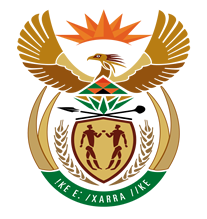 NATIONAL ASSEMBLYQUESTION FOR WRITTEN REPLYQUESTION NUMBER: 1001 [NW1129E]DATE OF PUBLICATION: 5 MAY 20171001.	Dr M J Figg (DA) to ask the Minister of Finance:With reference to the Western Cape High court ruling that declared government's nuclear procurement agreements unlawful, will there be losses due to fruitless expenditure; if not, why not; if so, what will the incurred losses be?										NW1129EREPLY:Sections 39 and 40 of the Public Finance Management Act (PFMA) places the responsibility of budgetary control and financial management on the accounting officer of the department, which in this case is the Director-General of the Department of Energy.  Should fruitless and wasteful expenditure have taken place, Section 38(1)(g) requires the accounting officer to report the details of the case to the relevant treasury. The Department of Energy’s monthly expenditure report for March 2017 does not reflect any fruitless and wasteful expenditure in the department. 						2